7th Gr Polaris Notes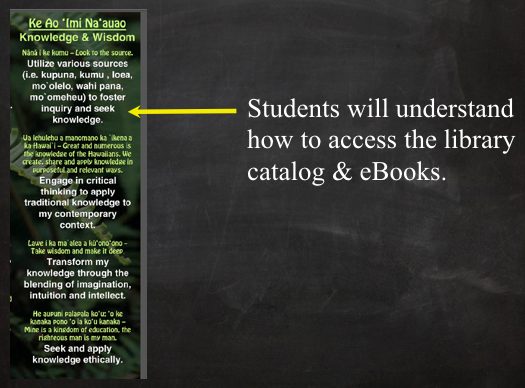 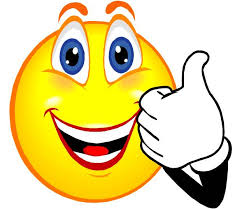 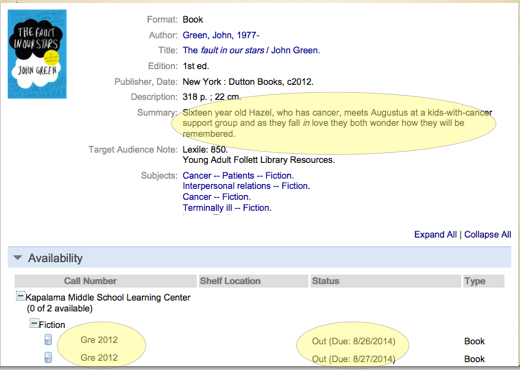 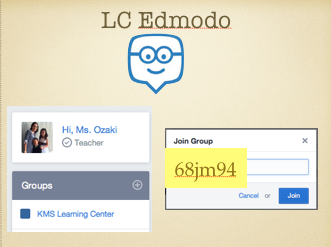 HOW TO FIND LC RESOURCES:1. http://kapalama.ksbe.edu/middle. Select2. Click on 3. Select the you want to do in Polaris.4. Click onMORE DETAILS ABOUT THE BOOKSEARCHING BY LEXILE1. Search:for 720,for 580, etc.HOW DO I GET BOOKS FROM ANOTHER KS LIBRARY?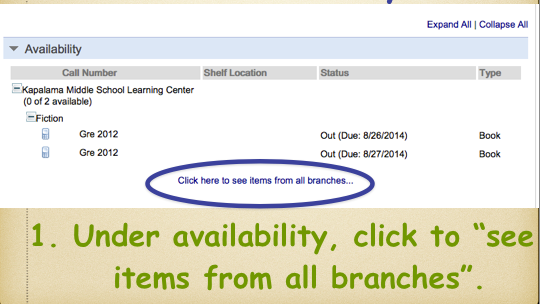 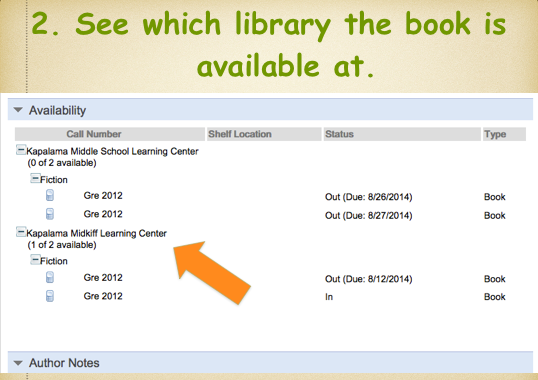 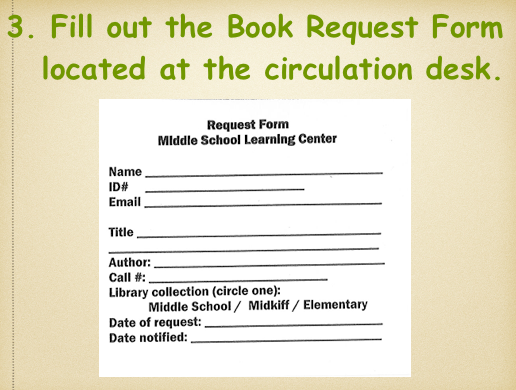 RENEWING YOUR BOOKS ONLINE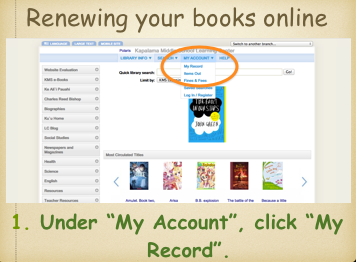 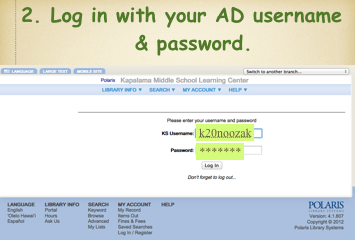 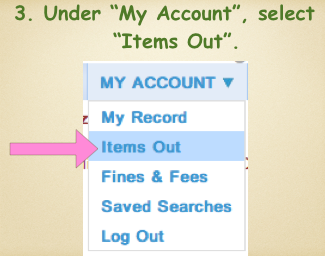 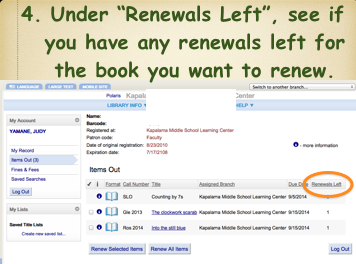 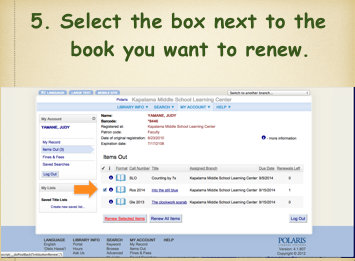 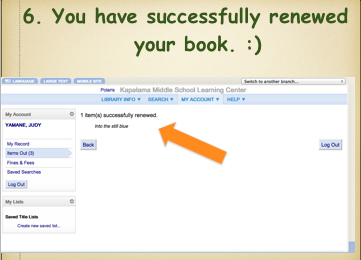 eBOOKS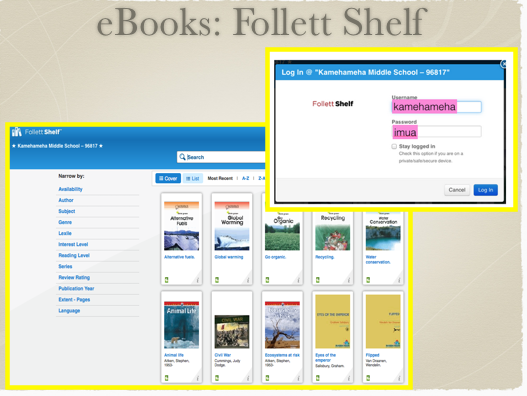 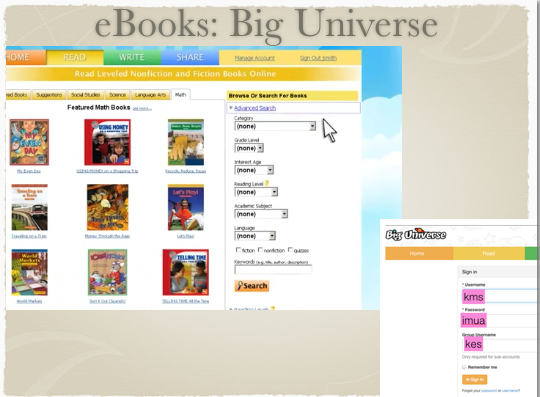 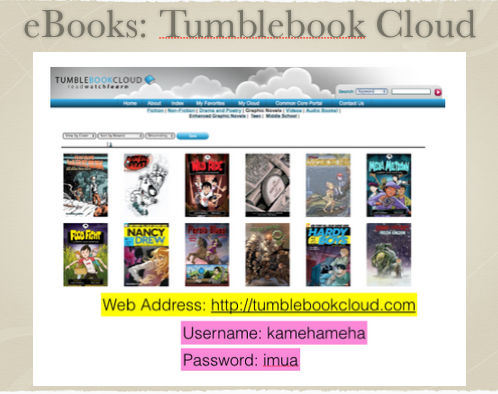 Username: kamehamehaPassword: imuaUsername: kmsPassword: imuaGroup Code: kesUsername: kamehamehaPassword: imuaKMS LC EDMODO GROUP